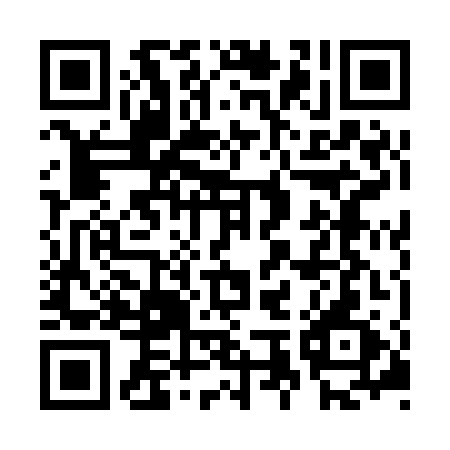 Ramadan times for Brehoryje, Czech RepublicMon 11 Mar 2024 - Wed 10 Apr 2024High Latitude Method: Angle Based RulePrayer Calculation Method: Muslim World LeagueAsar Calculation Method: HanafiPrayer times provided by https://www.salahtimes.comDateDayFajrSuhurSunriseDhuhrAsrIftarMaghribIsha11Mon4:354:356:2512:134:076:026:027:4412Tue4:334:336:2212:124:096:036:037:4613Wed4:314:316:2012:124:106:056:057:4814Thu4:284:286:1812:124:116:076:077:5015Fri4:264:266:1612:124:136:086:087:5216Sat4:244:246:1412:114:146:106:107:5317Sun4:214:216:1112:114:156:126:127:5518Mon4:194:196:0912:114:176:136:137:5719Tue4:164:166:0712:104:186:156:157:5920Wed4:144:146:0512:104:196:166:168:0121Thu4:114:116:0312:104:216:186:188:0322Fri4:094:096:0012:104:226:206:208:0523Sat4:064:065:5812:094:236:216:218:0724Sun4:044:045:5612:094:246:236:238:0825Mon4:014:015:5412:094:266:246:248:1026Tue3:583:585:5112:084:276:266:268:1227Wed3:563:565:4912:084:286:286:288:1428Thu3:533:535:4712:084:296:296:298:1629Fri3:513:515:4512:074:306:316:318:1830Sat3:483:485:4312:074:326:336:338:2031Sun4:454:456:401:075:337:347:349:221Mon4:434:436:381:065:347:367:369:242Tue4:404:406:361:065:357:377:379:263Wed4:374:376:341:065:367:397:399:294Thu4:344:346:321:065:377:417:419:315Fri4:324:326:291:055:397:427:429:336Sat4:294:296:271:055:407:447:449:357Sun4:264:266:251:055:417:457:459:378Mon4:234:236:231:045:427:477:479:399Tue4:204:206:211:045:437:497:499:4210Wed4:184:186:191:045:447:507:509:44